Разработка урока биологии по формированию познавательных, регулятивных, коммуникативных и личностных универсальных учебных действий (УУД) в соответствии с требованиями ФГОСВ рамках данного урока универсальные учебные действия формируются на различных его этапах.Так личностные УУД формируются при проверке домашнего задания и постановке проблемы (смыслообразование). Морально-этическая ориентация осуществляется при обсуждении итогов урока.Познавательные УУД формируются при добывании новых знаний (работа с новой информацией из учебника, выполнение лабораторной работы); при постановке проблемы, подведении итогов исследования, итогов урока (выполнение логических операций сравнения, анализа, обобщения и т.д.)Регулятивные УУД формируются на этапах деления на микрогруппы (подготовка сообщений), выборе выступающего, подведении итогов урока, рефлексии (управление своей деятельностью, проявление инициативности и самостоятельности, контроль и коррекция).И, конечно, коммуникативные УУД - речевая деятельность, навыки сотрудничества формируются в процессе всего урока, на всех его этапах. Особенно эффективно развиваются навыки сотрудничества при ведении диалога.На уроке проведена рефлексия учебной деятельности, с детьми обсуждены планируемые результаты обучения за урок и перспективы познавательного процесса.Тема урока: Движение.Цель: сформировать представление о движении как одном из важнейших свойств живого; познакомить с разнообразными способами движения организмов.ЗадачиТребования к результатам освоения темы урока учащимися:Коммуникативные: высказывание своей точки зрения, умение задавать вопросы, сотрудничать в паре при выполнении исследовательских заданий, умение рассказать другому о способах движения, инициативное сотрудничество в сборе информации на основе практических опытов;Регулятивные: действие целеполагания, умение преобразовывать практические задачу в познавательную, умение высказывать предположение и его доказать, умение рефлексировать свои действия по цели;Познавательные: умение определить понятие «движение», структурирование знаний из личного опыта, выбор основания для сравнения способов движения, построение логических цепочек с установлением причинно-следственных связей между активностью движения и образом жизни животных;Личностные: развитие навыков сотрудничества со сверстниками, освоение основ толерантного и межкультурного взаимодействия в коллективе; развитие самостоятельности; формирование осознанной мотивации к выполнению задания; формирование интеллектуальных умений (доказывать, строить рассуждения, анализировать, сравнивать, делать выводы).Тип урока: комбинированный. Лабораторная работа.Методы обучения: частично-поисковый, проблемный.Педагогические технологии:Развития критического мышления через чтение и письмо (РКМЧП). Проблемного диалога.Технология исследовательского обученияТехнология коллективного способа обученияОборудование: микроскопы, предметные стекла, дождевые черви, комплект мультимедийного оборудования (компьютер, проектор, экран); набор ЦОР; рисунки учебника, рабочая тетрадь.Ход урока.Лабораторная работа«Передвижение дождевого червя»Оборудование: дождевые черви, листы бумаги, предметные стекла.Ход работы.Достаньте из банки с землей дождевого червя.Поместите его на лист бумаги.Понаблюдайте за передвижением дождевого червя.Наклонитесь к листу бумаги, постарайтесь услышать шорох щетинок на брюшной стороне тела дождевого червя.Поместите дождевого червя на стекло. Почему он перестал двигаться?Зарисуйте и опишите этапы движения дождевого червя.Анализ урока с точки зрения формирования УУД.В рамках данного урока универсальные учебные действия формируются на различных его этапах.Так личностные УУД формируются при проверке домашнего задания и постановке проблемы (смыслообразование). Морально-этическая ориентация осуществляется при обсуждении итогов урока.Познавательные УУД формируются при добывании новых знаний (работа с новой информацией из учебника, выполнение лабораторной работы); при постановке проблемы, подведении итогов исследования, итогов урока (выполнение логических операций сравнения, анализа, обобщения и т.д.) Регулятивные УУД формируются на этапах деления на микрогруппы (подготовка сообщений), выборе выступающего, подведении итогов урока, рефлексии (управление своей деятельностью, проявление инициативности и самостоятельности, контроль и коррекция).И, конечно, коммуникативные УУД - речевая деятельность, навыки сотрудничества формируются в процессе всего урока, на всех его этапах. Особенно эффективно развиваются навыки сотрудничества при ведении диалога.На уроке проведена рефлексия учебной деятельности, с детьми обсуждены планируемые результаты обучения за урок и перспективы познавательного процесса.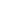 Этапы урокаДеятельность учителяДеятельность ученикаФормированиеУУДОрганизационный моментПроверяет готовность учащихсяПоказывают свою готовность к урокуРегулятивныеПроверка домашнего заданияВыполнение тестового заданияВыполняют тестовое задание. Оценивают и корректируют свои знанияПознавательныеКоммуникативныеЛичностныеАктуализация знаний учащихсяВспомните, какие характеристики кроме обмена веществ еще свойственны живым организмам?Об одном из них, о движении, и пойдет речь на уроке.Живые организмы находятся в постоянном движении. Вы можете привести примеры движения на разных уровнях организации живого?Это рост, развитие, размножение, раздражимость, движение.Клеточный уровень – движение цитоплазмы (амеба)Органный – работа сердца.Организменный – бег лошади.ПознавательныеКоммуникативныеРегулятивныеОпределение темы урокаОзвучивает тему и задачу урокаЗаписывают тему в тетрадь.ПознавательныеИзучение нового материалаРассказывает о движении животных, используя ресурсы ЦОР. Комментирует материалы диска, ведет диалог с учащимися.Слушают рассказ, рассматривают слайды ЦОР и иллюстрации учебника, участвуют в диалоге.ПознавательныеКоммуникативныеРегулятивныеРаботая с текстом учебника, выпишите способы передвижения простейших организмов и примеры животных.Подводит итоги работы, восполняя пробелы в знаниях учащихся.Работают с текстом учебника. Выписывают в тетрадь способы передвижения простейших организмов и примеры животных.Ложноножки (псевдоподии) – амебаРеснички – инфузория туфелька.Жгутик – эвглена зеленая.Корректируют результаты своей работы.ПознавательныеРегулятивныеВ организме человека также встречаются эти способы движения. Так, клетки ресничного эпителия слаженно работают в дыхательной системе, а амебоидное движение характерно для клеток лимфы – фагоцитов.Слушают учителя. Делают (по желанию) записи в тетради.ПознавательныеДвижение многоклеточных животных, более сложных и совершенных с точки зрения эволюции, более разнообразны и связаны с мышечной деятельностьюСлушают учителяПознавательныеУ дождевого червя появляется хорошо развитый кожно-мускульный мешок. Прочитайте текст учебника с описанием передвижения дождевого червя и рассмотрите рисунок учебника.Работают с рисунком и текстом учебника.ПознавательныеРегулятивныеФизминуткаС использованием мультимедийного оборудования.Первичное закрепление знанийВыполните задания рубрики «Проверьте свои знания»Отвечают на вопросы, используя собственные знания, материалы учебника, рисунки, схемы, таблицы.ПознавательныеКоммуникативныеРегулятивныеРефлексияОцените и объясните свой уровень знания, психологическое состояние и работу на уроке.Оценивают свою работу на уроке и обсуждают перспективы познавательного процесса.РегулятивныеЛичностныеДомашнее заданиеПовторить §16, ответить на вопросы после параграфа.Понаблюдать за движением домашних животных и птиц на воле.Подготовить сообщение об особенностях движения того или иного животного.Рассказать о причинах такого перемещения (активности) животного и его повадках. Записывают задания.РегулятивныеИтог урокаСамыми активными сегодня были …Урок окончен. Спасибо за работу.Регулятивные